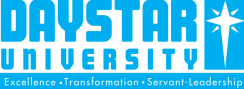 SCHOOL OF HUMAN & SOCIAL SCIENCESDEPARTMENT OF DEVELOPMENT STUDIES DEV 319A: EXTENSION EDUCATION FOR DEVELOPMENTEND OF JUNE 2018 SEMESTER EXAMINATIONInstructions:Questions ONE is Compulsory.   Answer any other TWO questions from the choices provided.Time: 2 hoursa) Having been elected the extension education coordinator in your county, describe the forms of community empowerment education services that you will initiate to implement the mandate. 									(12 Marks)b). Discuss challenges you will encounter in Q. 1(a) above as you implement the programs.									(8 Marks)As a graduate of extension education for development class on internship, analyze          indigenous education practices you will use to achieve more output in your work.  										(20 Marks)			Describe the use of adoption and innovation processes as it relates to extension education in your organization, clearly indicating its elements.				(20Marks)“You have been nominated to represent your local member of county assembly in opening a new industrial extension services in your county”, Considering the above statement:(a). Explain the principles of the industrial education services.		(10 Marks)(b). Describe the philosophy of the industrial education services 		(10Marks)5.  Citing relevant examples, assess any five roles of foreign aid in extension education in your   country.  								(20Marks)     